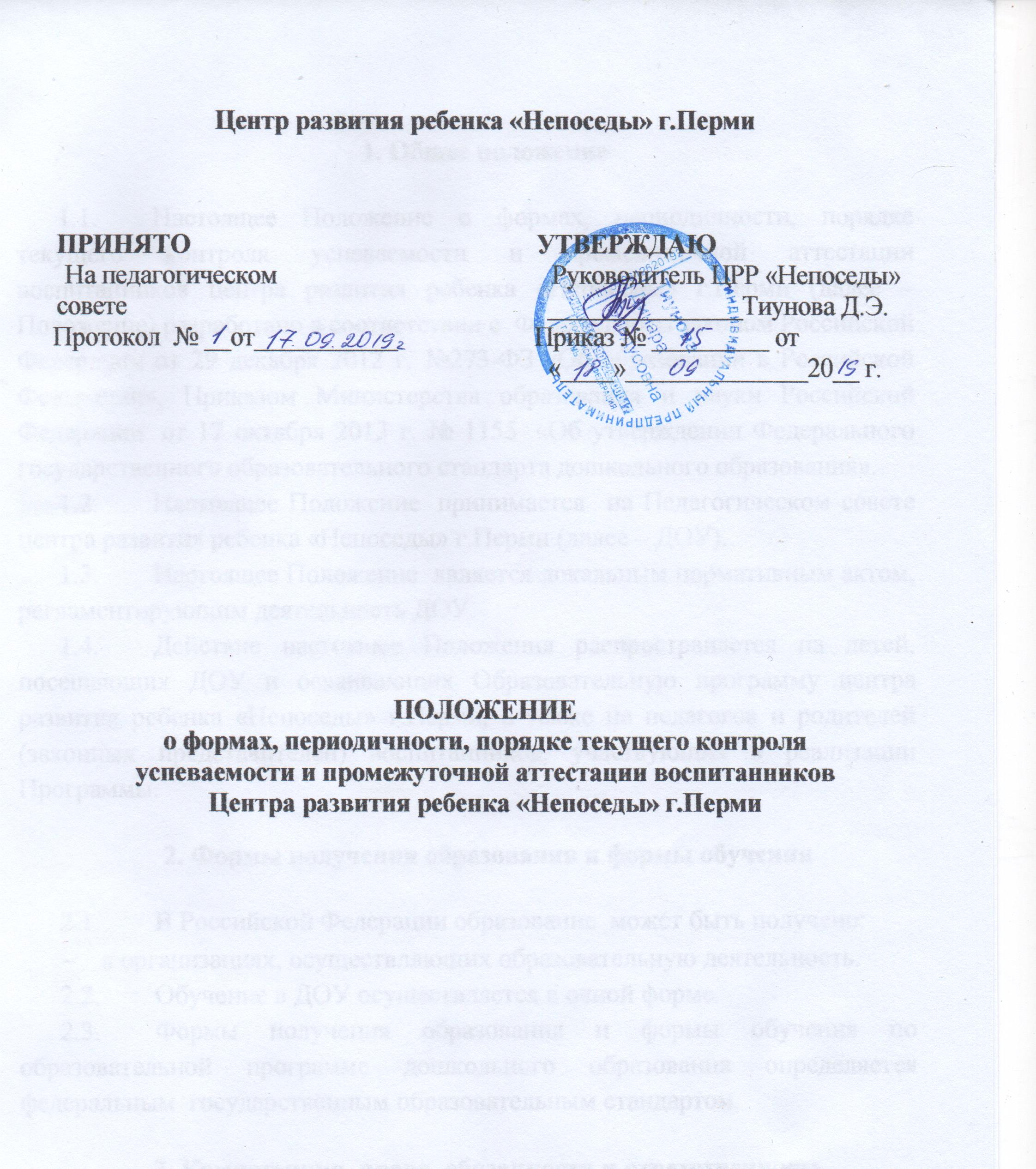 2019 г.Общее положениеНастоящее Положение о формах, периодичности, порядке текущего контроля успеваемости и промежуточной аттестации воспитанников центра развития ребенка «Непоседы» г.Перми (далее – Положение) разработано в соответствии с  Федеральным законом Российской Федерации от 29 декабря . №273-ФЗ «Об образовании в Российской Федерации», Приказом Министерства образования и науки Российской Федерации  от 17 октября 2013 г. № 1155  «Об утверждении Федерального государственного образовательного стандарта дошкольного образования».Настоящее Положение  принимается  на Педагогическом совете центра развития ребенка «Непоседы» г.Перми (далее – ДОУ). Настоящее Положение  является локальным нормативным актом, регламентирующим деятельность ДОУ.Действие настоящее Положения распространяется на детей, посещающих ДОУ и осваивающих Образовательную программу центра развития ребенка «Непоседы» г.Перми, а также на педагогов и родителей (законных представителей) воспитанников, участвующих в реализации Программы.Формы получения образования и формы обученияВ Российской Федерации образование  может быть получено:  в организациях, осуществляющих образовательную деятельность.Обучение в ДОУ осуществляется в очной форме.Формы получения образования и формы обучения по образовательной программе дошкольного образования определяется федеральным  государственным образовательным стандартом.Компетенция, права, обязанности и ответственность образовательной организацииК компетенции ДОУ в установленной сфере деятельности относятся:  осуществление текущего контроля успеваемости и промежуточной аттестации, установление их форм, периодичности и порядка проведения.Промежуточная аттестация воспитанниковПромежуточная аттестация усвоения образовательной программы центра развития ребенка «Непоседы» г.Перми в ДОУ не проводится.При реализации  Программы может проводиться оценка индивидуального развития детей. Такая оценка проводится  педагогическим работником в рамках педагогической диагностики (оценка индивидуального развития детей дошкольного возраста, связанной с оценкой эффективности педагогических действий и лежащей в основе их дальнейшего планирования).Результаты  педагогической диагностики (мониторинга) могут использоваться исключительно для решения следующих образовательных задач:  индивидуализации образования (в том числе поддержки ребенка, построения его образовательной траектории или профессиональной коррекции особенностей его развития);  оптимизации работы с группой детей.Педагогическая диагностика (мониторинг) проводится 2 раза в год, на начало учебного года (первые две недели октября) и на конец учебного года (последние две недели мая). Педагог имеет право использовать имеющиеся рекомендации в ООП по проведению такой оценки в рамках педагогической диагностики.Данные, полученные  в результате  оценки являются профессиональными материалами самого педагога и не подлежат проверке  процесса контроля и надзора.КонтрольКонтроль за проведением педагогической диагностики (мониторинга) освоения Программы детьми осуществляет руководитель ДОУ  и старший воспитатель.ОтчетностьПедагогические работники не позднее 7 дней с момента завершения педагогической диагностики сдают результаты проведенных педагогических наблюдений с выводами старшему воспитателю.Старший воспитатель осуществляет сравнительный анализ проведенного мониторинга и знакомит с результатами на заседании педагогического совета ДОУ.По окончании учебного года, на основании полученных данных, по итогам педагогической диагностики на конец учебного года, определяется эффективность педагогической работы, вырабатываются и определяются проблемы, пути их решения и приоритетные задачи ДОУ для реализации в новом учебном году.Заключительные положенияПоложение вступает в силу с даты утверждения его заведующим ДОУ и действует до принятия нового.Изменения в настоящее Положение вносятся на основании изменении нормативно-правовых актов.